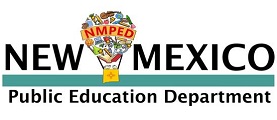 Initial Administrative License ChecklistDocuments Required:  Social Security number provided, (Copy of card needs to be provided, if social not placed on application) Official Bachelor’s Degree from a regionally accredited college or university AND Official Master’s degree from a regionally accredited college or university 18 graduate hours in educational administration OR  18 graduate hours in educational administration MBA (Woodrow Wilson Fellowship-NMSU or UNM ONLY) OR CES (Principal Leadership Development) program Apprenticeship/internship that consists of a minimum of 180 clock hours (transcripts need to have Internship I and II, if completed an internship at the school need a letter from the superintendent stating how they opened and closed the school for the full 160 days and met the HOUSE competencies)
 Admin Internship (6 hours UNM/LEAD 596 – EDSPC Educational Leadership – you will see this course twice on transcript) Level 2   Level 3A- Teacher License OR Level 2   Level 3- Instructional Support Provider Passage of the Content Knowledge Assessment in Education AdministrationFor office use only: Email sent requesting:       Level 3B: 5-year license issued        Comments:      Licensee’s Name:                                         File Number:                 Application Date:          Issue/Review Date:      Consultant’s Name: License Type:           100 – 3B